Управління освіти Шосткинської міської радиСумської областіШосткинський дошкільний навчальний заклад(ясла-садок) №5«Теремок»Комплексна навчально-виховна програмагуртка «Весела аеробіка»для дітей старшого дошкільного віку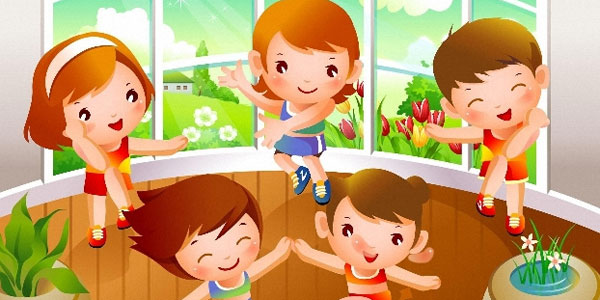                                                                                                     Підготувала :  Саприкіна Світлана Миколаївна                                                             вихователь дошкільного                                                                навчального  закладу №5                                                                             «Теремок»Шостка, 2011р.Комплексна навчально-виховна програма гуртка «Весела аеробіка» для дітей старшого вікуУкладач: Саприкіна Світлана МиколаївнаРецензенти: Бурнатна О.М.- завідувач ДНЗ№5                      Костіна Л.П.- вихователь-методист ДНЗ№5Програма  гуртка «Весела аеробіка» спрямована на інтеграцію фізичних , психоемоційних здібностей дошкільника, залучення дітей до здорового способу життя. Розрахована на керівників гуртків та вихователів дошкільних навчальних закладів  з навчання вправ з аеробіки дітей старшого  дошкільного віку.Затверджено рішенням педагогічної ради  дошкільного навчального закладу №5 «Теремок»  протокол №1 від 2.09.2011 рокуСхвалено рішенням №4 ради  методичного кабінету управління  освіти від 23.05.2013рокуЗміст:Вступ……………………………………………………..4Пояснювальна записка………………………………….5Мета та завдання………………………………………...7Структура комплексу занять з аеробіки……………….8Підходи до організації освітньої роботи з дітьми…….9Перспективний план роботи…………………………..10Основні показники  компетентності дітей……………24Бібліографічний покажчик використаних джерел…..25ВступФізичне виховання у дошкільному закладі є органічною частиною загального виховання, яке повинно забезпечити розвиток розумових, фізичних, моральних, вольових якостей та навичок дітей дошкільного віку. В теперішній час є актуальним пошук нових нетрадиційних форм та методикпроведення занять з фізичного виховання дітей дошкільного віку. І як одну з них можна застосовувати аеробіку, як ефективний засіб, що викликає великий інтерес у дошкільників. Аеробіка - це виконання загально розвиваючих і танцювальних вправ, виконуваних під музичний супровід, об'єднаних в безперервно виконуваний комплекс. Також можна зазначити, що аеробіка - це поєднання танців (як виду мистецтва) зі спортом, що  це дає стимул для фантазії і розвитку дітей. Заняття оздоровчою аеробікою стимулюють роботу серцевої  судинної і дихальної систем. Аеробна робота позитивно впливає на імунну систему, підвищуючи тим самим стійкість організму до простудних, інфекційним та іншим захворюванням.          Отже, використання такого нетрадиційного виду гімнастики, як аеробіка, в роботі з дітьми є не лише цікавим видом діяльності, а ще й дуже корисним для розвитку дітей.Пояснювальна записка        Використовуючи програму з  аеробіки, можна одержати максимальну користь за мінімум часу, що також є дуже вагомим. Аеробіка включає комплекс дозованих фізичних вправ, які виконуються з різним фізичним навантаженням і швидкістю. Заняття проводяться в режимі середньої чи високої інтенсивності, роблячи позитивний вплив на серцево-судинну систему. У процесі занять опрацьовуються великі групи м'язів, особливо в нижній частині тіла, коригується постава.  Специфічні танцювальні рухи сприяють розвитку пластичності і координаційних здібностей. Головною особливістю проведення занять з аеробіки є безперервний спосіб виконання базових кроків під музичний супровід. Завдяки цьому підвищується рівень функціональної активності фізіологічних систем, що сприяє розвитку загальної витривалості та інших фізичних якостей (координації, гнучкості, сили).У танцювальної аеробіки існують свої принципи рухів:поліцентріка - руху, спочатку виходять із різних центрів і здійснювані таким чином, що різні частини тіла працюють незалежно один від одного, часто з однаковою швидкістю і амплітудою;ізоляція - рух, здійснюване однією частиною тіла в одному суглобі при нерухомому положенні інший;мультиплікація - один рух, що розкладається на безліч складових за одну ритмічну одиницю;опозиція - рух, навмисно порушує пряму лінію з метою протиставлення однієї частини тіла іншої;противорух (варіант опозиції)- рух однієї частини тіла назустріч  іншій.    ВправиМаршКрок з торканнямВідкритий крокЗахлест гомілкиПідйом колінаВипадиПриставні крокиРух з боку в бікМарш. Початкове положення - основна стійка. Ходьба на місці з високим підйомом коліна, з прямою спиною (припустимо легкий нахил вперед від стегон). При цьому виконують згинання та розгинання рук в ліктьовому суглобі.Крок з торканням. Початкове положення - основна стійка. Широкий крок правою ногою в сторону, ліва приставляється на носок, торкаючись стопи правої ноги. Крок лівою ногою в сторону, права переноситься до лівої, торкаючись стопи лівої ноги. Руками, злегка зігнутими в ліктях, викону виконують махи убік.Відкритий крок. Початкове положення - стійка ноги нарізно, руки зігнуті на рівні грудей, лікті в сторони. Перенести вагу тіла на праву ногу, зігнути праве коліно, ліва нога стосується носком підлоги і зберігає пряме положення. Виконати руками жим вниз. Перенести вагу тіла на зігнуту ліву ногу, права випрямляється в коліні і стосується носком підлоги.Захлест гомілки. Початкове положення - стійка ноги нарізно, руки опущені вниз. Зігнути коліно правої ноги, відвести ногу назад, постаратися торкнутися п'ятою сідниці. Те ж зробити лівою ногою. Руки виконують махи вперед до лінії грудей і назад. Нахиліться вперед (спина пряма).Підйом коліна. Початкове положення - основна стійка, руки опущені вниз. Виконати підйом коліна правої зігнутої ноги вгору (кут між стегном і гомілкою - 90 градусів). Руки виконують мах вгору. Опустити ногу у вихідне положення. Руки вниз. Те ж виконати іншою ногою.Випади. Початкове положення - ноги зігнуті в колінах, стопи разом, руки на поясі. Зробити випад правою ногою назад. Виконати руками рух розгинання вгору. Повернутися у вихідне положення. Те ж повторити іншою ногою.Приставні кроки. Початкове положення - основна стійка, руки на поясі. Зробити два кроки вправо зі згинанням коліна. Зробити два кроки вліво, повернутися у вихідне положення.Рух з боку в бік. Початкове положення - основна стійка, руки опущені вниз. Зробити крок правою ногою в сторону. Вага тіла рівномірно перенести на обидві ноги. Виконати рух плечима вгору-вниз. Повернутися у вихідне положення. Зробити крок лівою ногою в сторону. Вага тіла розподілити рівномірно на обидві ноги. Плечі працюють так само. Повернутися у вихідне положення.Всі перераховані рухи можуть виконуватися по 4-8 разів  кожне.  Рекомендується кілька разів повторити все зв'язування з 1-го по 8-й  рух під музичний супровід.Мета  та завдання гуртка:Метою програми є удосконалення фізичного розвитку займаються і підвищення їх функціональних можливостей засобами оздоровчої аеробіки. Основні напрямки програми: розвиваючий та виховний. Принципи її побудови: систематичність, поступовість, доступність. Завдання: Зміцнення здоров'я. Виховання правильної постави. Гармонійний розвиток основних м'язових груп. Профілактика захворювань. Розвиток і вдосконалення як основних фізичних якостей: сили, гнучкості, витривалості, так і координації рухів, спритності, почуття динамічної рівноваги. Підвищення працездатності та рухової активності. Розвиток музикальності, почуття ритму. Поліпшення психічного стану, зняття стресів. Підвищення інтересу до занять оздоровчої аеробіки, розвиток потреби у систематичних заняттях спортом. Вирішення цих завдань спрямоване на виховання гармонійно розвиненої особистості. Структура комплексу  занять з аеробікиПідходи до організації освітньої роботи з дітьмиПрограма передбачає диференційований підхід. Уся робота чітко проводиться згідно календарного плану. Під час проведення комплексу фізкерівник включає вправи на розвиток усіх груп м’язів. Надзвичайно важливий у роботі з дітьми  є музичний репертуар. Відібраний  музичний та хореографічний матеріал повинен допомагати системно, послідовно, захоплююче проводити заняття, що в свою чергу, дає широкі можливості для ефективного та природного  розвитку дітей.  Заняття проводять  у провітреному приміщенні , здебільшого у супроводі музики, завдяки чому створюється піднесений емоційний стан при виконанні фізичних рухів, що активізує процеси енергетичного обміну, засвоєння організмом кисню, діяльність симпатоадреналової системи. Діти повині бути одягнені  у  спортивний костюм (шти,футболку,чешки).  	Гурток з аеробіки  проводиться за  такою  схемою: підготовча частина (6 хв),   основна (25 хв),заключна(4 хв).Загальна тривалість заняття 35 хв.У підготовчій частині потрібно підготувати дитину до запланованої роботи, тобто  фізичного навантаження. Для змісту підготовчої частини характерні стройові вправи, різні види ходьби та бігу, cтрибки з просуванням вперед, вправи на швидкість та точність реакції, увагу та інші.Головна мета організаційної частини - чітка організація дітей, оволодіння ними навичок діяти разом, зацікавленість у подальшому процесі.  	Завдання основної частини є оволодіння головними необхідними та спеціальними навичками, які направлені на освоєння  аеробіки ,тобто вивчення танцювальних кроків, вправ акробатичного характеру,вивчення гімнастичних етюдів. Завдання заключної частини - завершити роботу поступовим зниженням навантаження на організм, підвести дітей до більш спокійного стану.Перспективний план роботиВересень – діагностика дітейЖовтеньЛистопадГруденьCіченьЛютийБерезеньКвітеньТравеньОсновні показники компетентності дітейДіти мають опанувати:•	на кінець року діти повинні мати уяву про аеробіку;•	орієнтуватися у просторі і освоювати різні види рухів: побудова, перешикування;•	виконувати акробатичні вправи: «Лебідь»,«Півник»,«Кут»,«Верблюд»,«Берізка», «Кільце», «Місток»; «Ракета» , «Літак»,«Шпагат»,  «Кошик»;•	виконувати різні комбінації із танцювальних кроків;•	танцювати ритмічні таночки: «Спенк», «Кік», «Годин-ник»;•	правильно розслаблятися, виконувати рухи під музику красиво, вільно, координаційно;•	засвоїти навички виразності, пластичності, граціозності та витонченості рухів;Список використаних джерел1.Базовий компонент дошкільної освіти в Україні (нова редакція). Київ. -2012. С.-10-11.2.Буц. А.М., «Аеробіка» 1988. 
3. Купер К.  «Аэробика для хорошого самочувствия» 1987. 4.Мякинченко Е.Б,– М. Спортивна Академія.      Пресс,2002-304 c /    «Аеробіка». Теорія та методика прове      дення занять».5.Сосина В.Ю «Азбука ритмической гимнастики». Здо      ров’я. 
6. Сосина, В.Ю. «Ритмическая гимнастика» Киев 1989.  7. Лисицкая Т. «Ритмическая пластика».8. Лісицька, Т.С. «Тестування фізичної підготовленості з  аеробіки».
9. Ротерс Т.Т. «Музикально-ритмическое воспитание и худо -     жественнная    гимнастика», Москва «Просвещение»1998.ЧастиникомплексівЧастиникомплексівДозуванняКількістьвправНаправленість вправпідготовчаСтройові вправиІгрова ритміка4 хв. 2 хв.6 вправ- на осанку- види ходьби- рухи  руками- сплески у такт музикиосновнаТанцювальні крокиАкробатичні вправиГімнастичні етюди7 хв.6 хв.12 хв.9 вправ6 вправ10 вправ- для м'язів шиї- для рук, плечового комплексу- для тулуба- для ніг- для розвитку м'язової сили- для розвитку гнучкості- для розвитку почуття ритму та такту заключнаСамомасажДихальні вправиРелаксація2 хв. 1 хв.1 хв.2 -3 вправ 4 вправ- масаж рук,  тулуба- для розвитку правильного дихання- вміння розслаблятисяВсього                                     35 хв.Всього                                     35 хв.Всього                                     35 хв.Всього                                     35 хв.Всього                                     35 хв.Назва частини           Зміст     ЗавданняСтройові вправиШикування в одну шеренгу за сигналом. Повороти переступанням. Біг у середньому темпі зі зміною напрямку руху. Перешику-вання в коло.Навчати орієнтуватися у просторі,виконувати різні перешиковування.ІгроритмікаСплеск у такт музики (образно-звукові дії «горошинки».Ходьба, сидячи на лаві, акцентована ходьба Удари ногою на рахунок.Притопи з хлопками на рахунок.Розвивати почуття ритму,рухову активність. Формувати вміння виконувати рухи природньо, красиво, координаційно.Танцювальні крокиКрок з носка,на носках, полу присіди на одній нозі,іншу на п'ятку. Приставний крок в сторону. Стрибки з ноги на ногу з поворотом. Пружинний полу присід.Формувати у дітей танцювальні рухи. Розвивати чуття ритму,рухову активність.Акробатичні вправи«Стріла», «Півник», «Ластівка», «Кут».Розвивати  силу м′язів, рівновагу,гнучкість.Гімнастичний етюд«Вітер» ритмічний танок.Розучування.Розвивати почуття ритму,музичного слуху, пам'ять, увагу, вміння сполучати рухи з музикою. Формувати навички пластичності та виразності рухів.СамомасажЛегке поглажування рук та ніг у  образно-ігровій форміРозвивати навички особистого оздоровлення.Дихальні вправи «Насос» , «Кулька», «Хвилі шумлять»Розвивати правильне диханняРелаксація«Дме  вітер»Розвивати уяву, правильне дихання.Назва частиниЗмістЗавданняСтройові вправиШикування в одну шеренгу. Поворот переступанням.Перешикування з однієї шеренги в колони. Біг урозтіч. Навчати орієнтуватися у просторі,виконувати різні перешико-вування.Ігрова ритмікаАкцентована ходьба з одночасним махом зігнутими руками. Збільшення кола кроками назад від центру та зменшення.Піднімання та опускання рук на  рахунок 4, на  рахунок 2.Розвивати почуття ритму, рухову активність. Формувати вміння виконувати рухи природньо, красиво, координаційно.Танцювальні крокиМарш. Крок з торканням. Відкритий крок. Крок з невеличким підскоком. Приставний крок в сторону.ВипадиФормувати у дітей танцювальні рухи. Розвивати чуттяритму, рухову активність.Акробатичні вправи «Півник», «Ластівка», «Кут», «Верблюд», «Берізка».Розвивати м'язову силу, рівновагу,гнучкість.Гімнастичний етюд«Вітер» ритмічний танок.Розвивати почуття ритму,музичного слуху, пам'ять, увагу, вміння сполучати рухи з музикою. Формувати навички пластичності та виразності рухів.СамомасажСамомасаж з шипованими м'ячиками у  образно-ігровій форміРозвивати навички особистого оздоровлення, м'язи рук .Дихальні вправи«Радість», «Кулька»,  «Пірнаємо у море», «Заспокойся».Розвивати правильне диханняРелаксація«Спокійний сон»Навчати дітей правильно розслаблятися. Розвивати уяву.Назва частиниЗмістЗавданняСтройові вправиШикування в одну шеренгу.  Повороти переступанням.Перешикування з однієї шеренги в 4 колони. Біг «змійкою».  Розвивати вміння  орієнтуватися у просторі, виконувати різні перешиковування., бігати «змійкою».Ігрова ритмікаПерешикування у шаховому порядку. Акцентована ходьба з одночасним махом зігнутими  руками. Піднімання та опускання рук на 4 рахунок,на 2 рахунок. Удари ногою на кожний рахунок та через рахунок.Розвивати почуття ритму,рухову активність. Формувати вміння виконувати рухи природно, красиво, координаційно.Танцювальні кроки Марш. Крок з торканням. Відкритий крок. Крок з невеличким підскоком. Приставний крок в сторону. Випади.Формувати у дітей танцювальні рухи. Розвивати чуття ритму, рухову активність, м'язи ніг тулуба та плечового комплексу.Акробатичні вправи«Стріла» «Півник», «Ластівка», «Кут». «Верблюд», «Кільце».Розвивати м'язову силу, рівновагу, гнучкість.Гімнастичний етюд«Вітер» - ритмічний танок. Закріплення.Розвивати почуття ритму, музичного слуху, пам'ять, увагу, вміння сполучати рухи з музикою. Формувати навички пластичності та виразності рухів.СамомасажСамомасаж з  зубними щітками у образно-ігровій формі.Розвивати навички особистого оздоровлення.Дихальні вправи«Радість», «Діафрагмове дихання», «Пірнаємо у море», «Слоник».Розвивати правильне дихання.Релаксація«На хмаринці»Навчати дітей правильно розслаблятися. Розвивати уяву.Назва частини ЗмістЗавданняСтройові вправиШикування в одну шеренгу Повороти переступанням. Перешикування у 2 шеренги одна напроти другої . Біг з високим підніманням колін, з захлестом гомілок.Розвивати вміння орієнтуватися у просторі, виконувати різні перешиковування. Слідкувати за правильною поставою.Ігрова ритмікаПерешикування у шаховому порядку. Піднімання та опускання рук на  рахунок 4, на  рахунок 2. Удари ногою  на кожний рахунок та через рахунок.Розвивати почуття ритму,рухову активність. Формувати вміння виконувати рухи природньо, красиво, координаційно.Танцювальні кроки Марш. Крок з торканням. Відкритий крок. Крок з неве-личким підскоком. Пристав-ний крок в сторону. Пружин-ні полуприсяди. М'який високий крок на носках. Рухи руками у різному темпі зі сплеском над головою та перед грудьми. Поворот на 360 градусів на носках.Формувати у дітей танцювальні рухи. Розвивати чуття ритму, рухову активність, м'язи ніг. Навчати виконувати вправи чітко.Акробатичні вправи«Стріла», «Півник», «Ластівка», «Кут»,« Берізка», «Кільце», «Місток».Розвивати м'язову силу, рівновагу, гнучкість.Гімнастичний етюд«Кік» - ритмічний танок. Розучування.Розвивати почуття ритму, музичного слуху, пам'ять, увагу, вміння узгоджувати рухи з музикою. Формувати навички пластичності та виразності рухів.СамомасажСамомасаж з  шишками у образно-ігровій форміРозвивати навички особистого оздоровлення.Дихальні вправиВправи на осанку у сидячи  по-турецьки. «Півник», «Вітер», «Ха», «Хо».Формувати правильну осанку. Розвивати правильне диханняРелаксаціяМудри : «Життя», «Черепаха».Навчати дітей правильно розслаблятися. Розвивати уяву.Назва частиниЗмістЗавданняСтройові вправиШикування в одну шеренгу. Повороти переступанням.Перешикування у2 шеренги одна напроти другої.Біг з високим підніманням колін , з захлестом гомілок. Навчати орієнтуватися у просторі,виконувати різні перешиковування.Слідкувати за правильною поставою.Ігрова ритмікаПерешикування у шаховому порядку. Виконання загально-розвиваючих вправ з притопом та сплеском руками у такт та на рахунок.Розвивати почуття ритму, рухову активність. Формувати вміння виконувати рухи природно, красиво,  координаційно.Танцювальні крокиМарш. Поворот на 360 градусів на носках.Формувати у дітей танцювальні рухи. Розвивати чуття ритму, рухову активність.Комбінація із танцювальних кроків. Приставний та схресний крок у сторону.м'язи ніг. Навчати виконувати вправи чітко.Акробатичні вправи«Стріла», «Півник», «Ластівка», «Верблюд» , « Берізка»,«Кільце»,  « Місток», «Ракета».Розвивати м'язову силу,рівновагу,гнучкість.Гімнастичний етюд«Кік»  - ритмічний танок.Розвивати почуття ритму, музичного слуху, пам'ять, увагу, вміння сполучати рухи з музикою. Форму-вати навички пластичності та виразності рухів.СамомасажСамомасаж  у образно-ігровій форміРозвивати навички особистого оздоровлення.Дихальні вправиВправи на осанку  біля стінки.Дихальні вправи з підніманням рук вгору: вдих піднімаємо руки вгору, видих – опускаємо. Формувати правильну осанку. Розвивати правильне дихання.РелаксаціяМудри: «Мушля», «Земля».Навчати дітей правильно розслаблятися. Розвивати уяву.Назва частиниЗмістЗавданняСтройові вправиШикування в одну шеренгу.  Повороти переступанням.Перешикування у шаховому порядку.  Біг   у середньому темпі. Навчати орієнтуватися у просторі,Виконувати різні перешиковування. Слідкувати за правильною поставою.Ігрова ритмікаХодьба з рухами рук.Виконання загально-розвиваючих вправ з притопом та сплеском руками у такт та на рахунок.Розвивати почуття ритму,рухову активність. Формувати вміння виконувати рухи природно, красиво, координаційно.Танцювальні крокиМарш. Поворот на 360 градусів на носках. Комбінація із танцювальних кроків. Приставний та схресний крок у сторону. Поперейменний  крок.Формувати у дітей танцювальні рухи. Розвивати чуття ритму, рухову  активність, м'язи ніг. Формувати вміння  виконувати вправи чітко.Акробатичні вправи«Стріла»,  «Півник», «Ластівка», «Верблюд» , « Берізка» , «Кільце», « Місток», «Ракета», «Шпагат».Розвивати м'язову силу, рівновагу, гнучкість, рівновагу.Гімнастичний етюд«Спенк»  Розучування ритмічний танок.Розвивати почуття ритму, музично-го слуху, пам'ять, увагу, вміння сполучати рухи з музикою.Формувати навички пластичності та виразності рухів.СамомасажСамомасаж  у образно-ігровій форміРозвивати навички особистого оздоровлення.Дихальні вправиВправи на осанку  біля стінки. Вправа: нахили голови - подивитися на стелю, голову опустити на груди з різким вдихом через ніс. Вправа: руки півколом перед собою як би обіймаючи себе за плечі, потім розводимо руки в сторони - вдих через нісФормувати правильну осанку. Розвивати правильне дихання.Релаксація«Тиша» Навчати дітей правильно розслаблятися. Розвивати уяву.Назва частиниЗмістЗавданняСтройові вправиШикування в одну шеренгу.Повороти переступанням.Навчати орієнтуватися у просторі, виконувати різні перешиковування. ІгроритмікаПерешиковування у шахо-вому порядку .Біг   широ-кими кроками . Виконання загально-розвиваючих вправ з притопом та сплеском руками у такт та на рахунок.Слідкувати за правильною поставою.Розвивати почуття ритму, рухову активність. Формувати вміння виконувати рухи природно ,красиво, кординаційно . Танцювальні крокиМарш. Поворот на 360 градусів на носках. Комбінація із танцювальних кроків. Приставний та схресний крок у сторону. Поперейменний крок.Рух з боку в бік.Формувати у дітей танцювальні рухи. Розвивати чуття ритму, рухову активність, м'язи ніг. Формувати вміння  виконувати вправи чітко. Акробатичні вправи«Лебідь». «Півник», «Кут», «Місто», «Ракета» , «Літак», «Шпагат», «Кошик».Розвивати м'язову силу,рівновагу,гнучкість, рівновагу.Гімнастичний етюд«Спенк» - ритмічний танок.Розвивати почуття ритму, музичного слуху, пам'ять, увагу, вміння сполучати рухи з музикою. Формувати навички пластичності та виразності рухів.СамомасажСамомасаж  у образно-ігровій форміРозвивати навички особистого оздоровлення.Дихальні вправиВправи на осанку  біля стінки. Дихання  із затримкою. Вдих через ніс , видих через ніс.Формувати правильну осанку. Розвивати правильне дихання.Релаксація«На хмаринці»Навчати дітей правильно розслаблятися. Розвивати уяву.Назва частиниЗмістЗавданняСтройові вправиШикування в одну шеренгу. Повороти переступанням.Перешикування у шаховому порядку .Біг  з зупинками.. Навчати орієнтуватисяу просторі, виконувати різні перешиковування. Слідкувати за правильною поставою.ІгроритмікаВиконання загально-розвиваючих вправ з притопом та сплеском руками у такт та на рахунок.Розвивати почуття ритму, рухову активність. Формувати вміння виконувати рухи природньо, красиво, координаційно.Танцювальні крокиМарш. Поворот на 360 градусів на носках. Комбінація із танцювальних кроків. Приставний та схресний крок у сторону. Поперейменний крок.Рух з боку в бік.Формувати у дітей танцювальні рухи. Розвивати чуття ритму, рухову активність,м'язи ніг. Формувати вміння виконувати вправи чітко.Акробатичні вправи«Лебідь», «Півник», «Кут»,«Верблюд», «Берізка». «Кільце»,«Місток», «Ракета» , «Літак»,«Шпагат»,«Кошик».Розвивати м'язову силу,рівновагу,гнучкість, рівновагу.Гімнастичний етюд«Спенк» ритмічний танок.Розвивати почуття ритму, музичного слуху, пам'ять, увагу, вміння сполучати рухи з музикою. Формувати навички пластичності та виразності рухів.СамомасажСамомасаж  з каштановим намистом у образно-ігровій форміВправи на осанку  біля стінки.Розвивати навички особистого оздоровлення.Формувати правильну осанку. Дихальні вправиДихання із затримкою.Вдих через ніс, видих через ніс.Розвивати правильне диханняРелаксаціяМудри   «Вода», «Земля».Навчати дітей правильно розслаблятися. Розвивати уяву.